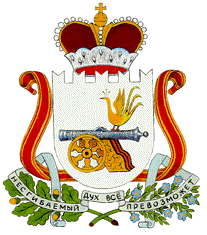  СОВЕТ ДЕПУТАТОВНОВОМИХАЙЛОВСКОГО СЕЛЬСКОГО ПОСЕЛЕНИЯМОНАСТЫРЩИНСКОГО РАЙОНАСМОЛЕНСКОЙ ОБЛАСТИ                                            РЕШЕНИЕот   06.08. 2019 г                        № 13 Об  отчете  об  исполнении бюджетаНовомихайловского    сельского поселения   Монастырщинскогорайона Смоленской области за 1 полугодие  2019г.Заслушав информацию старшего менеджера   администрации Новомихайловского сельского поселения Монастырщинского района Смоленской области Цикунову Наталью Владимировну об  исполнения бюджета Новомихайловского сельского поселения Монастырщинского района Смоленской области за 1 полугодие  2019года  Совет депутатов Новомихайловского сельского поселения Монастырщинского района Смоленской области Р Е Ш И Л:1.  Отчет об исполнении бюджета за 1 полугодие  2019года Новомихайловского сельского поселения Монастырщинского района Смоленской области  принять к сведению.2.Настоящее решение вступает в силу с момента его подписания.Глава муниципального образованияНовомихайловского сельского поселения                              Монастырщинского районаСмоленской области                                                               С.В.Иванов СОВЕТ ДЕПУТАТОВНОВОМИХАЙЛОВСКОГО СЕЛЬСКОГО ПОСЕЛЕНИЯМОНАСТЫРЩИНСКОГО РАЙОНАСМОЛЕНСКОЙ ОБЛАСТИ                                            РЕШЕНИЕот  28.10.2019    г                        № 17 Об  отчете  об  исполнении бюджетаНовомихайловского    сельского поселения   Монастырщинскогорайона Смоленской области за 9 месяцев  2019г.Заслушав информацию старшего менеджера   администрации Новомихайловского сельского поселения Монастырщинского района Смоленской области Цикуновой Натальи Владимировны об  исполнения бюджета Новомихайловского сельского поселения Монастырщинского района Смоленской области за 9 месяцев  2019года  Совет депутатов Новомихайловского сельского поселения Монастырщинского района Смоленской области Р Е Ш И Л:1.  Отчет об исполнении бюджета за 9 месяцев  2019года Новомихайловского сельского поселения Монастырщинского района Смоленской области  принять к сведению.2.Настоящее решение вступает в силу с момента его подписания.Глава муниципального образованияНовомихайловского сельского поселения                              Монастырщинского районаСмоленской области                                                                   С.В.Иванов